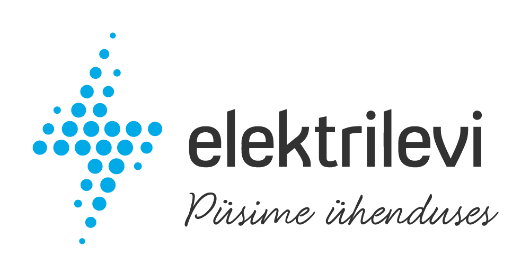 Taotluse esitajaTarbimiskoha andmedSOOVITAVA VÕRGUÜHENDUSE ANDMEDTEHNILISED ANDMED TOOTMISÜKSUSTE (GENERAATORITE/INVERTERITE) KOHTATOOTMismooduli ANDMEDtäiendavad MärkusedTaotluse allkirjastamisega kinnitan oma soovi ja esitatud andmete õigsust.TAOTLUSE ESITAJALisadOKUMENDID:# Viidatud lisasid ei pea esitama esialgse liitumistaotlusega vaid Elektrilevi teavitab lisade esitamise vajadusest täiendavalt. Elering AS põhivõrguga liitumise tingimuste lisa 1 p 1.1 järgsed lisadokumendid esitatakse juhul, kui elektritootja liitumine põhjustab tingimuste muutmise vajaduse Elering AS ja Elektrilevi OÜ vahelises võrgulepingus.* Jaotusvõrguettevõtja esitab täiendavalt:elektritootja poolt talle edastatud materjalid ja dokumendid tehniliste tingimuste või liitumispakkumise saamiseks;vastava Elektrilevi liitumispunktiga normaalskeemi järgi ühendatud elektrijaamade nimekirja (esitada andmed elektrisüsteemi toimimise võrgueeskirja §23 lg 1 ja 3 järgi).Põhivõrguettevõtjaga kooskõlastuskohustusega C- ja D-tüüpi tootmismoodulite liitumisel jaotusvõrguettevõtja võrguga ning selleks vajalike Elering AS poolt nõutavate dokumentide (ühejooneskeem põhivõrguettevõtja liitumispunktini) saamiseks palume märkida vastav info muu olulise info lahtrisse.Põhivõrguettevõtja Elering AS ja/või võrgueeskirja kohane lisade loetelu võib muutuda sõltuvalt põhivõrguga liitumise tingimuste ja/või võrgueeskirja hetkel kehtivale redaktsioonile.EES- JA PEREKONNANIMI / ÄRINIMIPalun täitaEES- JA PEREKONNANIMI / ÄRINIMIPalun täitaISIKU- VÕI REGISTRIKOODPalun täitaKONTAKTAADRESS (TÄNAV, MAJA, KORTER, TALU, LINN, VALD, MAAKOND, SIHTNUMBER)KONTAKTAADRESS (TÄNAV, MAJA, KORTER, TALU, LINN, VALD, MAAKOND, SIHTNUMBER)KONTAKTAADRESS (TÄNAV, MAJA, KORTER, TALU, LINN, VALD, MAAKOND, SIHTNUMBER)KONTAKTTELEFON Palun täitaE-POSTE-POSTESINDAJA EES- JA PEREKONNANIMIRisto NeemreESINDAMISE ALUS amet                         volikiriESINDAMISE ALUS amet                         volikiriESINDAJA TELEFON57100543ESINDAJA E-POSTristo.neemre@toode.eeESINDAJA E-POSTristo.neemre@toode.eeOBJEKTI AADRESS (TÄNAV, MAJA, KORTER, TALU, LINN, VALD, MAAKOND)Palun täidaOBJEKTI AADRESS (TÄNAV, MAJA, KORTER, TALU, LINN, VALD, MAAKOND)Palun täidaOBJEKTI AADRESS (TÄNAV, MAJA, KORTER, TALU, LINN, VALD, MAAKOND)Palun täidaOBJEKTI AADRESS (TÄNAV, MAJA, KORTER, TALU, LINN, VALD, MAAKOND)Palun täidaOBJEKTI AADRESS (TÄNAV, MAJA, KORTER, TALU, LINN, VALD, MAAKOND)Palun täidaKATASTRIÜKSUSE NIMIKATASTRIÜKSUSE NIMIKATASTRITUNNUSKATASTRITUNNUSKATASTRITUNNUSKliendi poolt soovitud liitumispunkti asukoha 
koordinaadid L-EST’92 süsteemis:Kliendi poolt soovitud liitumispunkti asukoha 
koordinaadid L-EST’92 süsteemis:X      X      Y      Kehtiva võrgulepingu number või       kehtiva mõõtepunkti EIC kood või Eesti Energia arve pealt leitavkehtiva mõõtepunkti EIC kood või Eesti Energia arve pealt leitavkehtiva arvesti numberkehtiva arvesti numberliitumine madalpingel;  keskpingel;liitumine madalpingel;  keskpingel;võrguühenduse läbilaskevõime tarbimisel:      A (madalpingel) või       kW (keskpingel)võrGuühenduse läbilaskevõime võrku andmisel:         kW1. Mudeli nimi: Huawei Sun 2000 12KTL-M2      ; maksimumvõimsus: 12 kW; arv: 1 tk;2. Mudeli nimi:           ; maksimumvõimsus:       kW; arv:       tk;NIMI (TOOTJA VALIKUL)Palun täidatootmisüksuste summaarne MAKSIMUMvõimsus12 kWLiik   energiapargimoodul;       sünkroonmoodulLiik   energiapargimoodul;       sünkroonmoodulprimaarenergiaallikas (päike, tuul, biomass, biogaas, hüdro, kütteõli, diisel, maagaas, akupank Vmt)Päikeprimaarenergiaallikas (päike, tuul, biomass, biogaas, hüdro, kütteõli, diisel, maagaas, akupank Vmt)PäikeNIMI JA ALLKIRI KUUPÄEV Liitumislepingu pakkumine koostehniliste tingimustegaLiitumislepingu pakkumine koostehniliste tingimustegaLiitumislepingu pakkumine koostehniliste tingimustegaLiitumislepingu pakkumine koostehniliste tingimustegaLiitumislepingu pakkumine koostehniliste tingimustegaLiitumislepingu pakkumine koostehniliste tingimustegaJaotusvõrgu-ettevõtja tingimuste muutmine* Elektrilevi tehnilise lahenduse koostamiseks vajalikud lisadokumendidA-tüüpi tootmis-moodulid(sh mikrotootjad)Alla0,5 MWA-tüüpi tootmis-moodulid(sh mikrotootjad)Alla0,5 MWB-tüüpi tootmis-moodulidAlates0,5 MWC-tüüpi tootmis-moodulidAlates5 MWC-tüüpi tootmis-moodulidAlates5 MWD-tüüpi tootmis-moodulidAlates 15 MWJaotusvõrgu-ettevõtja tingimuste muutmine* Kui liituja ei ole kinnistu omanik, siis dokumendid, mis kinnitavad, et liitujal on õiguslik alus kasutada kinnistut või ehitist, kus asub tema elektripaigaldisxxxxxx-Asendiplaan, kuhu märgitakse peale tootmismooduli ja liitumispunkti olemasolev või soovitav asukoht koos koordinaatidega--xxxx-Muud olulised taotlusele lisatavad lisad, kui neid on#######Eleringi lepingupakkumise saamiseks vajalike lisadokumentide nimekiri on toodud „Elering AS elektri põhivõrguga liitumise tingimused“ lisas 1 ja need on toodud veebilehel www.elering.eeEleringi lepingupakkumise saamiseks vajalike lisadokumentide nimekiri on toodud „Elering AS elektri põhivõrguga liitumise tingimused“ lisas 1 ja need on toodud veebilehel www.elering.eeEleringi lepingupakkumise saamiseks vajalike lisadokumentide nimekiri on toodud „Elering AS elektri põhivõrguga liitumise tingimused“ lisas 1 ja need on toodud veebilehel www.elering.eeEleringi lepingupakkumise saamiseks vajalike lisadokumentide nimekiri on toodud „Elering AS elektri põhivõrguga liitumise tingimused“ lisas 1 ja need on toodud veebilehel www.elering.eeEleringi lepingupakkumise saamiseks vajalike lisadokumentide nimekiri on toodud „Elering AS elektri põhivõrguga liitumise tingimused“ lisas 1 ja need on toodud veebilehel www.elering.eeEleringi lepingupakkumise saamiseks vajalike lisadokumentide nimekiri on toodud „Elering AS elektri põhivõrguga liitumise tingimused“ lisas 1 ja need on toodud veebilehel www.elering.eeEleringi lepingupakkumise saamiseks vajalike lisadokumentide nimekiri on toodud „Elering AS elektri põhivõrguga liitumise tingimused“ lisas 1 ja need on toodud veebilehel www.elering.eeEleringi lepingupakkumise saamiseks vajalike lisadokumentide nimekiri on toodud „Elering AS elektri põhivõrguga liitumise tingimused“ lisas 1 ja need on toodud veebilehel www.elering.eeTootmismooduli garanteeritud summaarne aktiiv- ja reaktiivvõimekuse (PQ) diagramm arvutatuna liitumispunktini võrguettevõtjaga----xx-